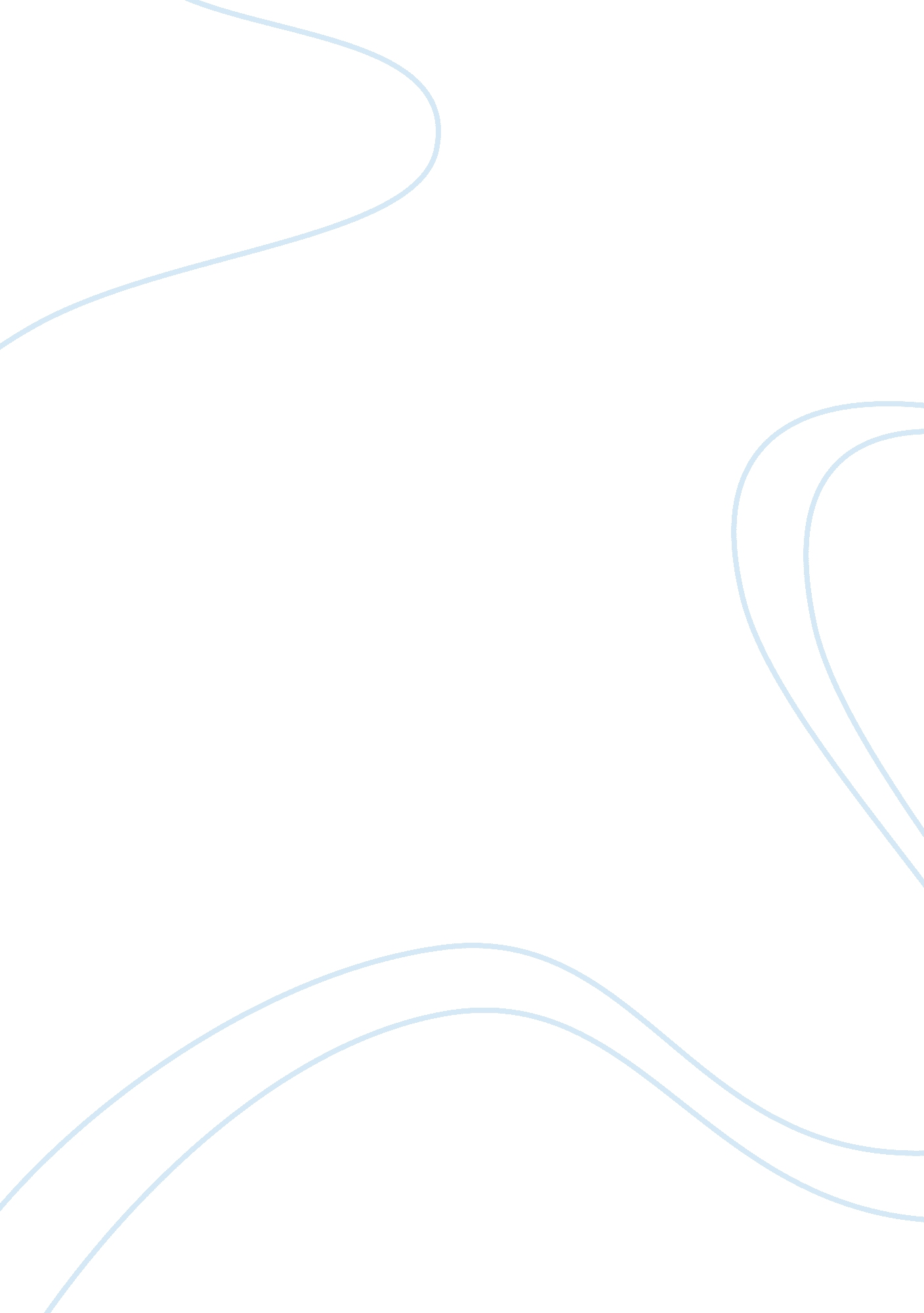 Future directions of criminology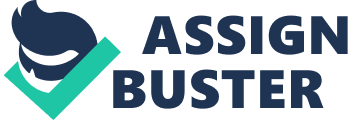 Criminology in the Future Change is all around us and happens all of the time. Criminals search for new and expand approaches to perpetrate and bypass crime. The criminal justice system are always adjusting and getting the latest technology to remain ahead of the criminals. Technology and law implementation have gone as an inseparable unit and will keep on doing so in the future. A portion of the ways that technology is the main strength in criminology can be found later when deterring crime and with the continues advance of forensic science. Technology is as sharp as a knife and can constrain in the balance of moral limits. Future Directions of Crime Fighting and Its Role In Social Policy Implication Criminology later on will even now be a major ordeal because of the general population who concentrate the violations that offenders do. Individuals attempt to establish out why individuals act and do a great deal of violations that goes on. A few people concentrate the psyches of culprits to see do the individual have a mind issue and if so what kind. Or, then again did the individual have two guardians raising him or her if so who was it and was the guardians at work a great deal or investing a large portion of their energy with their children. Later on headings of wrongdoing battling and its part in social strategy suggestion with all the new innovation and new updates like radios, tablets to discover where somebody is situated at, Cell telephones and weapons will help the police organizations if fights ever occur. The new innovation the polices have today is extremely useful. Because of them attempting to help secure the natives and attempting to spare lives. Many people don’t care for polices and will attempt to hurt them in the event that they feel like the police it not making the best decision at some point. Later on it will in any case be a ton of violations that should be given the correct way. We will dependably require polices since a few people don’t know how to deal with things without making a wrongdoing out of it. The headings later on of wrongdoing battling will get more unsafe for individuals who are attempting to do ideal by working and profiting the correct way, dealing with them families et cetera. A great many people today and later on don’t generally feel like they can truly put stock in law implementation. By that being said we as a whole realize that everybody must take after the laws or get rebuffed that goes for the present and what’s to come. Will keep taking matters into their own hands that will keep transforming into wrongdoing and individuals going to prison, jail or execute. Every one of the parts in social strategy suggestion we will never truly comprehend what’s on the horizon. It will go to a period when it will be judgment that is premise of conditional confirmation and conclusions rather. Rather than perception significance investing significant time to discover every one of the fasts to the violations and confirmation. That will make wrongdoing battling later on much more awful the for law requirement and also for the general population who are not in law authorization. Potential For Crime-Fighting Methodologies There are numerous courses for the criminal only framework to extend their strategies. There are present approachs that function admirably and additionally a few philosophies that can be developed. These techniques will make criminal equity framework run all the more viably. The Combined DNA Index System otherwise called CODIS is another term that can be heard being utilized as a part of criminal shows and started in the late 1980s. The databases programming is utilized to house DNA profiles from government, state and neighborhood scientific research facilities. In 1994 the DNA Identification Act was passed and permitted approval of the National DNA Index System (NDIS). This demonstration determined the classifications of information that might be kept up, for example, sentenced guilty parties, arrestees, legitimate, prisoners, legal, unidentified human stays, missing people and relatives of missing people (“ Combined Dna Index System”, 2015). CODIS initially comprised of just sentenced guilty party record and measurable list. In the United States more than 190 open law requirement research facilities take part in NDIS and more than 70 law authorization labs in more than 40 nations us the CODS programming for their own particular database (“ Codis Brochure”, 2015). Cybercrime Spyware is a term utilized for projects that secretively screen ones action on their PC, gathering individual data ,, for example, usernames, passwords, account numers, records, driver licenses or government managed savings numbers (“ Crimeware: Trojans and Spyware”, 2015). A cybercrime is a wrongdoing that is done through the web or another PC arrange. Presently a days cybercrime is ending up noticeably more well known. Many individuals have had their data stolen from individuals having the capacity to hack into their PCs, telephone and store PCs. This is winding up plainly such an issue, to the point that they are devoting a division entirely to cybercrimes. The news reports increasingly how either organization has been hacked or how distinctive stores have been hacked and individual data has been bargained. While some of these violations can be unimportant some can be to a great degree enormous, for example, hacking a country’s network or an administration office. With the assistance of the cybercrime unit they can recognize and see things that those of us with those sorts of aptitudes can’t see and stop what could be a horrendous wrongdoing. Evolving Law Enforcement and Forensic Technologies Headways in electronic innovation are changing the procedure of correspondence, recognizable proof, data preparing, information stockpiling and recovery, observation, and ongoing video, just to give some examples. Law implementation organizations need to remain current with innovation as well as endeavor to keep one stage on top of things. Electronic organizations close by of law implementation offices are constantly refreshing their gear with an end goal to advance law requirement and criminological innovations used to recognize criminal exercises. Legitimate utilize and comprehension of present and future innovative devices is basic to law implementation work force, these devices will be utilized to convey successfully inside police offices, enhance GPS beacons, report wrongdoing measurements, biometrics ID, and video confirmation of collaborations between cops and people in general. A future apparatus in the arranging stages is a program known as PredPol, a propelled specialized instrument that is said to be utilized inside a police division to distinguish wrongdoing before it happens. PredPol has appeared to be viable in anticipating wrongdoing in regions based off of past wrongdoing measurements, violations that happen consistently in a territory, and other sociological variables (Kelly, 2014). As of now in testing stage the program will even dispatch officers to a given territory where wrongdoing is in all probability going to happen. The requirement for a wrongdoing avoidance program came to fruition after wrongdoing rates in real urban communities have expanded while procuring of new cops has diminished (Kelly, 2014). Law authorization faculty will have the capacity to view guide of “ problem areas” inside a statistic region, this won’t just help the cop on watch, additionally encourage the offices war room. Dispatch screens will have the capacity to arrange pinpoint areas easily with the goal that all group units can see each other’s assigned regions. Two imaginative specific databases are Facial Recognition Device and Iris Scan, these particular databases can hold huge amounts of data to later recover, with the end goal of recognizing people by method for looking at facial structure, shape and extents, and biometric distinguishing proof. Facial pictures of suspects can be caught and sought through databases to conceivably distinguish known criminals, needed or missing people (Kelly, 2014). Both of these databases will have the capacity to help legal innovations to distinguish people, as well as used to recognize criminal exercises. Distinguishing people in light of physical attributes involved from facial pictures, iris filters, or behavioral qualities will happen with the utilization of these particular biometric databases (Kelly, 2014). These databases will be able to look for facial pictures of police mugshots, as well as drivers licenses, ID cards, online networking system locales, the web, essentially any outlet where a man has posted a photo of themselves. With the utilization of this propelled innovation, it will be almost outlandish for anybody to conceal their personality from the inquiry of these databases. Envision the capacity to have the capacity to distinguish offenders, psychological oppressors, needed criminals, and missing individuals in simply a question of minutes. Civil Liberties and Ethics Violations As innovative advances keep on being produced those headways likewise advance into the law requirement field. Alongside those progressions additionally come the likelihood of those headways to be utilized as a part of both an unscrupulous way and conceivable infringement of rights. Some present headways which have created warmed civil arguments are the utilization of unmanned automaton flying machine. These unmanned specialties are little and exceptionally flexibility and have the ability of being used in regions which already may have been difficult to reach to law implementation. The plain view tenet has been portrayed as “ The decide that permits a law implementation officer to seize proof of a wrongdoing, without acquiring a court order when the confirmation is on display. “ Legitimate Information Institute” (n. d.) site. With the development of innovations that permit officers to find in spots that they would not ordinarily have the capacity to see the meaning of what precisely plain sight can be extended to include the utilization of such gadgets under any circumstance. The utilization of camera frameworks is additionally an expanded infringement of individual protection. Law authorization officers use reconnaissance cameras which are not intended to record the specific activities of a solitary individual yet do catch people activities. It is likely that individuals have not assented to being recorded by all recording devises that are utilized day by day, even in areas where a man has some desire of protection. The utilization of iris filtering has likewise been executed in certain law authorization organizations “ Starting in 2010, the NYPD began checking arrestees’ irises on admission and quickly preceding arraignment. (“ 5 Chilling New Ways Police Violate Your Rights”, 2013). This likewise is an issue of the fourth amendment ideal to illicit inquiry and seizure. Is an iris sweep an infringement to a man secured data and protection? These again are question that officials should address later on. Future conceivable outcomes could grow to the utilization of our own personalities. As advancements created it could be conceivable to one day have the capacity to peruse the considerations of people. There is no point of reference to keep the utilization of such musings in criminal arguments and as confirmation against somebody blamed for a wrongdoing. Made a stride promote it could be conceivable to convict people of wrongdoings that they had not by any means perpetrated in light of the fact that they had the mentality to carry out that wrongdoing. Administrators should decide when using a man’s considerations is an infringement of their entitlement to protection. There is likewise the untrustworthy question of a law requirement officer utilizing this data for their very own pick up. One could envision an officer utilizing the contemplations of CEO of organizations for monetary profit. The utilization of coercion to keep certain data calm could likewise be misused by individual that were behaving dishonestly. With the advancement of innovations officials need to deliberately investigate the abilities of these advances and deliver the issue in the matter of regardless of whether there is an infringement of rights being utilized. Similarly as new lays were created in the PC age and the infringement of protection that accompanied that advancement so will promote innovations should be taken a gander at similarly. Conclusion Criminology today is beginning to work around innovation. This is just opening the entryways on what the future will deliver. Lawbreakers alongside equity boss will depend on innovation. This will be the genuine test to check whether innovation is sincerely made for the criminal world. Everything in the criminal equity framework as far as possible up to current is put on paper. Innovation later on will be utilized as a part of ways never envisioned. It will appear as though we are too as yet viewing a motion picture about the future however in actuality we are living it. Criminology has made considerable progress and still have a further trip to go. REFERENCES 5 chilling new ways police violate your rights. (2013). Retrieved from http://www. salon. com/2013/01/15/5_chilling_new_ways_police_violate_your_rights/ CODIS Brochure. (2015). Retrieved from http://www. fbi. gov/about-us/lab/biometric-analysis/codis/codis_brochure Combined DNA Index System. (2015). Retrieved from http://en. wikipedia. org/wiki/Combined_DNA_Index_System Crimeware: Trojans & Spyware. (2015). Retrieved from http://us. norton. com/cybercrime-trojansspyware Kelly, H. (2014). CNN Tech: Police embracing tech that predicts crimes . Retrieved from http://www. cnn. com/2012/07/09/tech/innovation/police-tech/ Legitimate information institute. (n. d.). Retrieved from https://www. law. cornell. edu/wex/plain_view_doctrine 